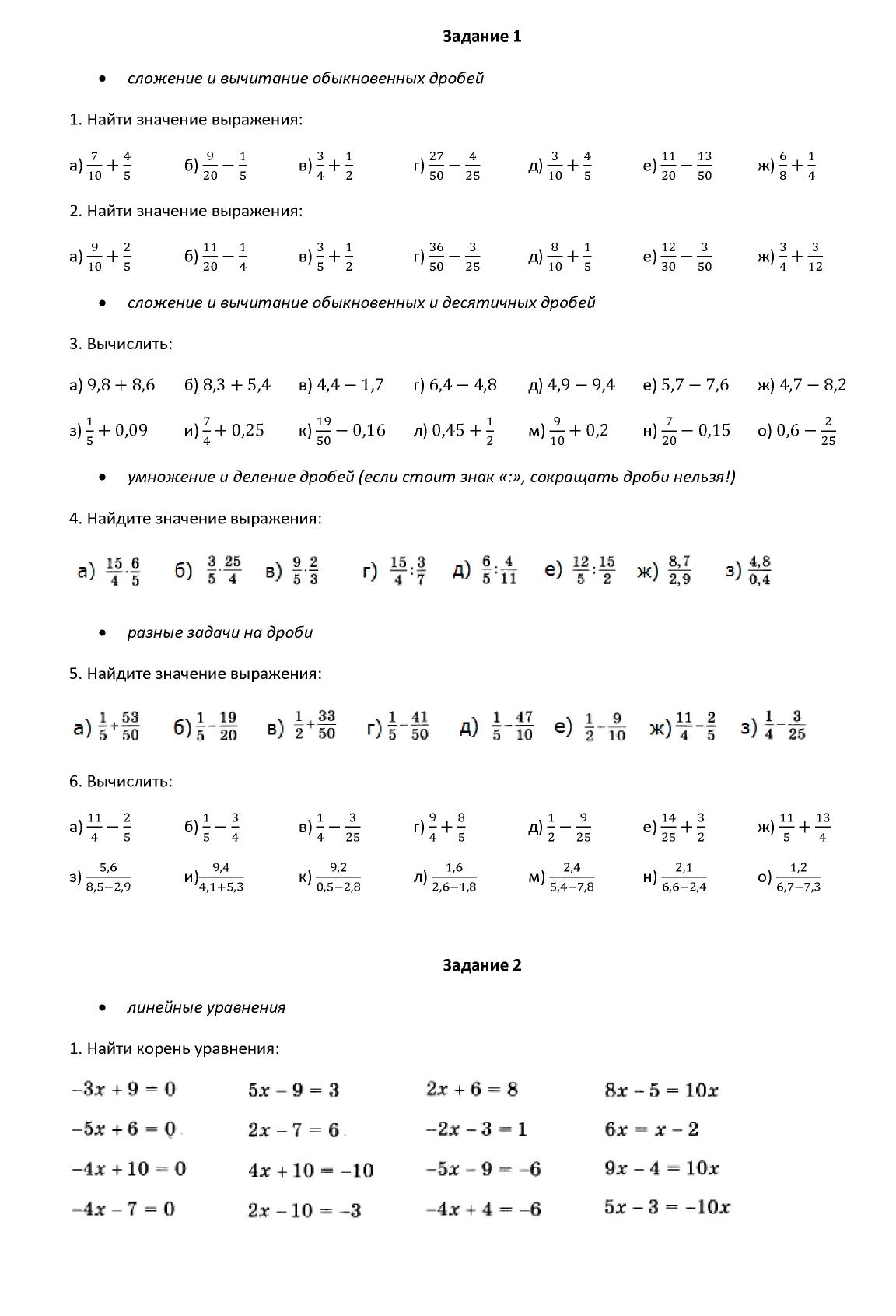 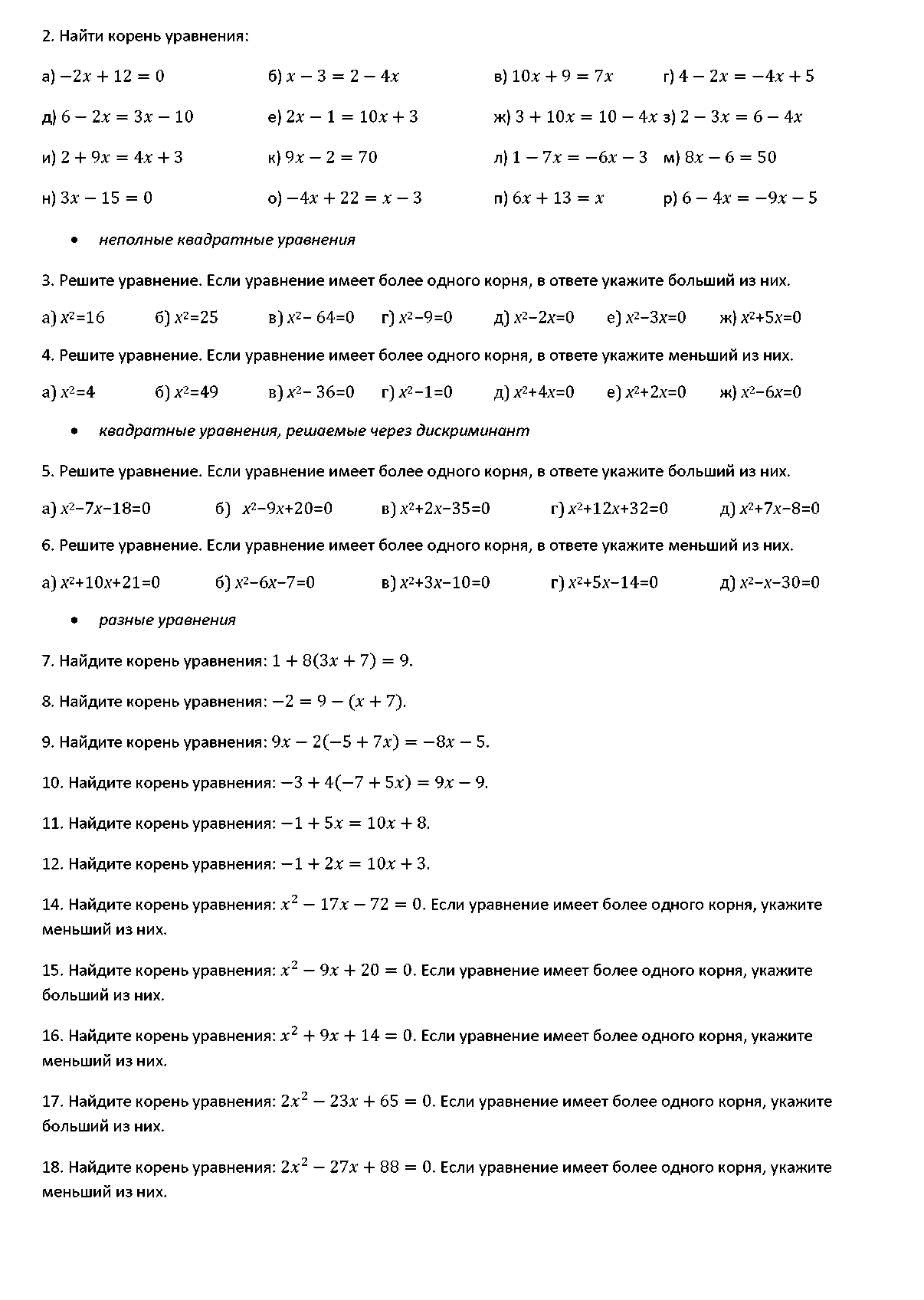 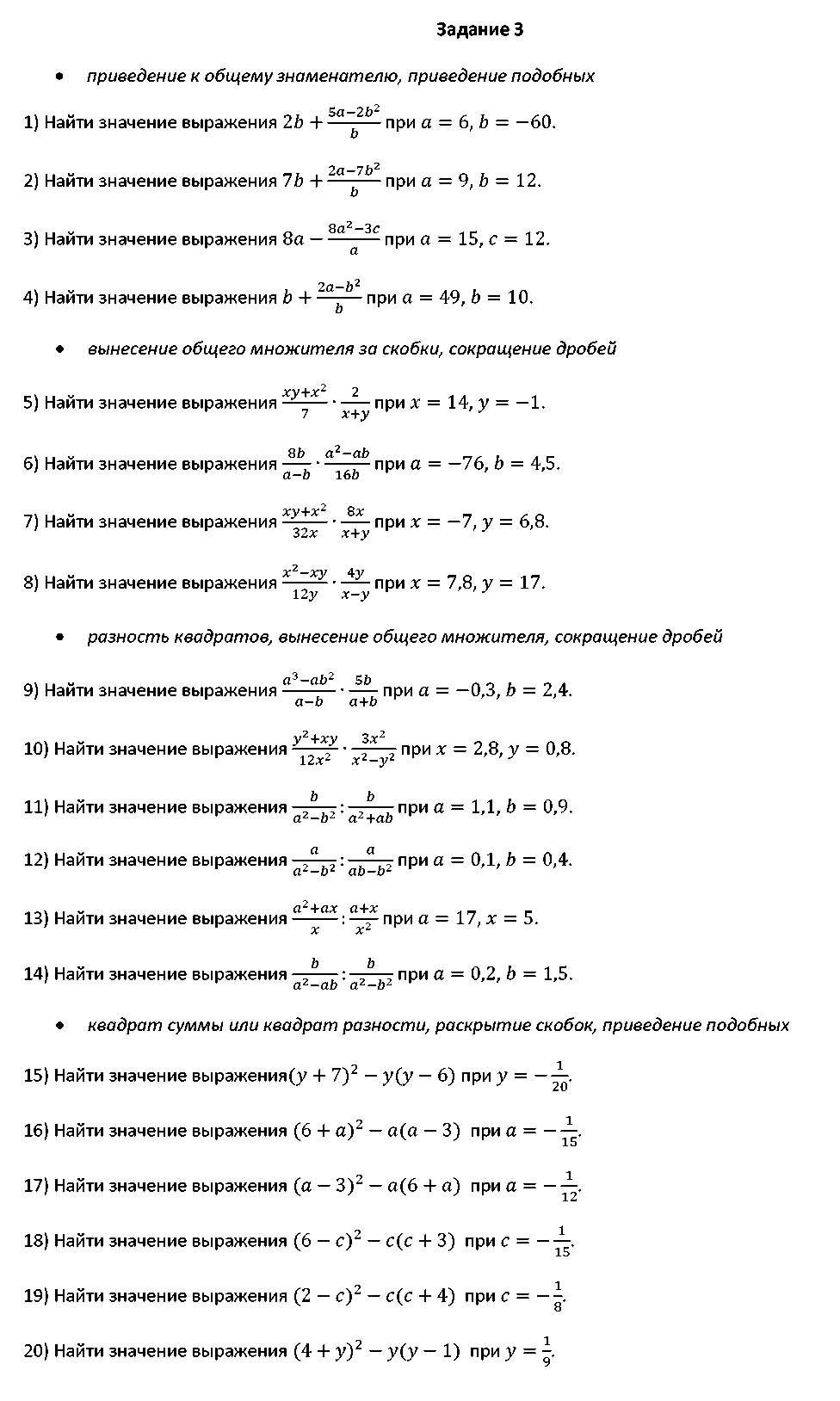 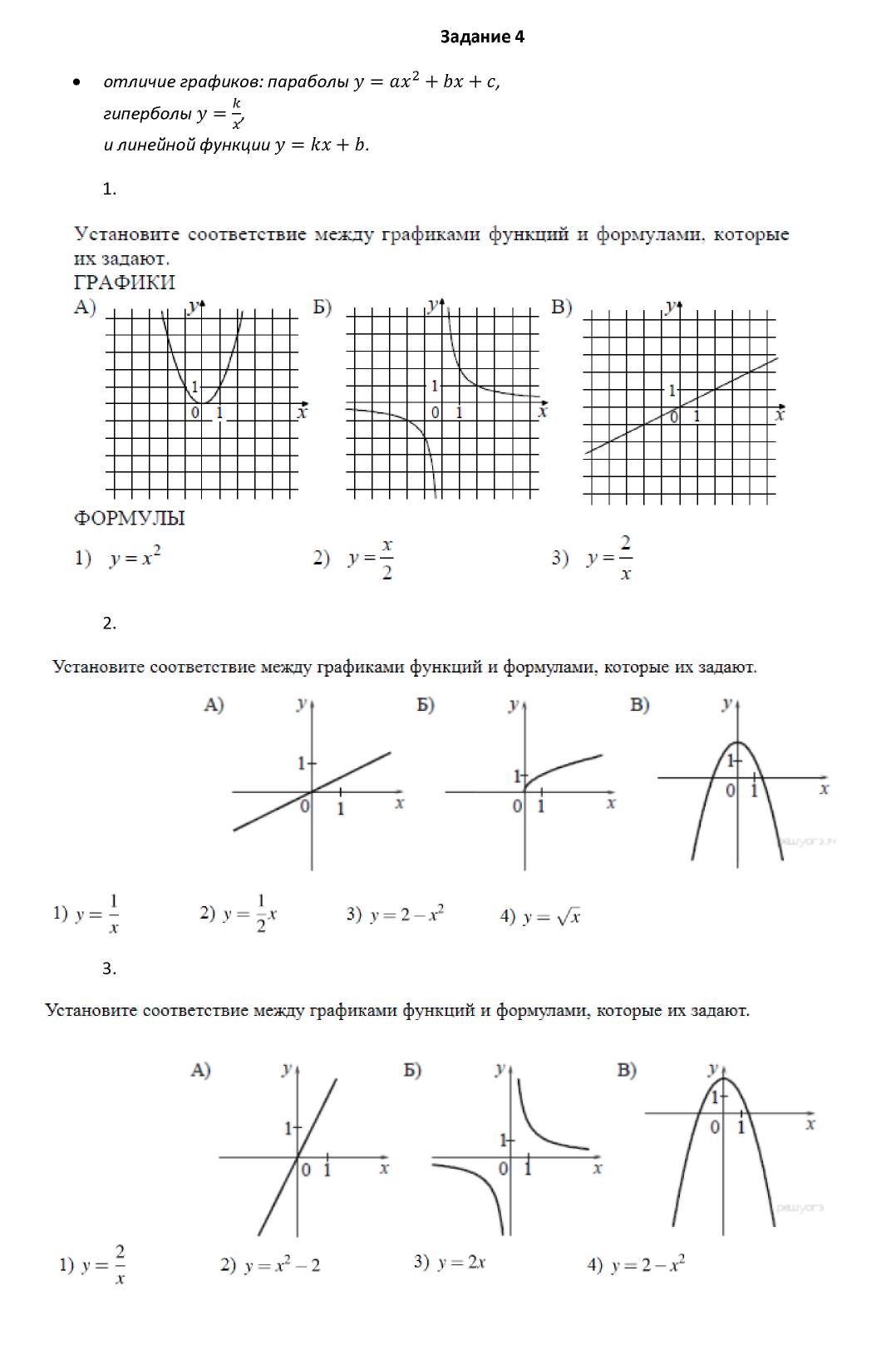 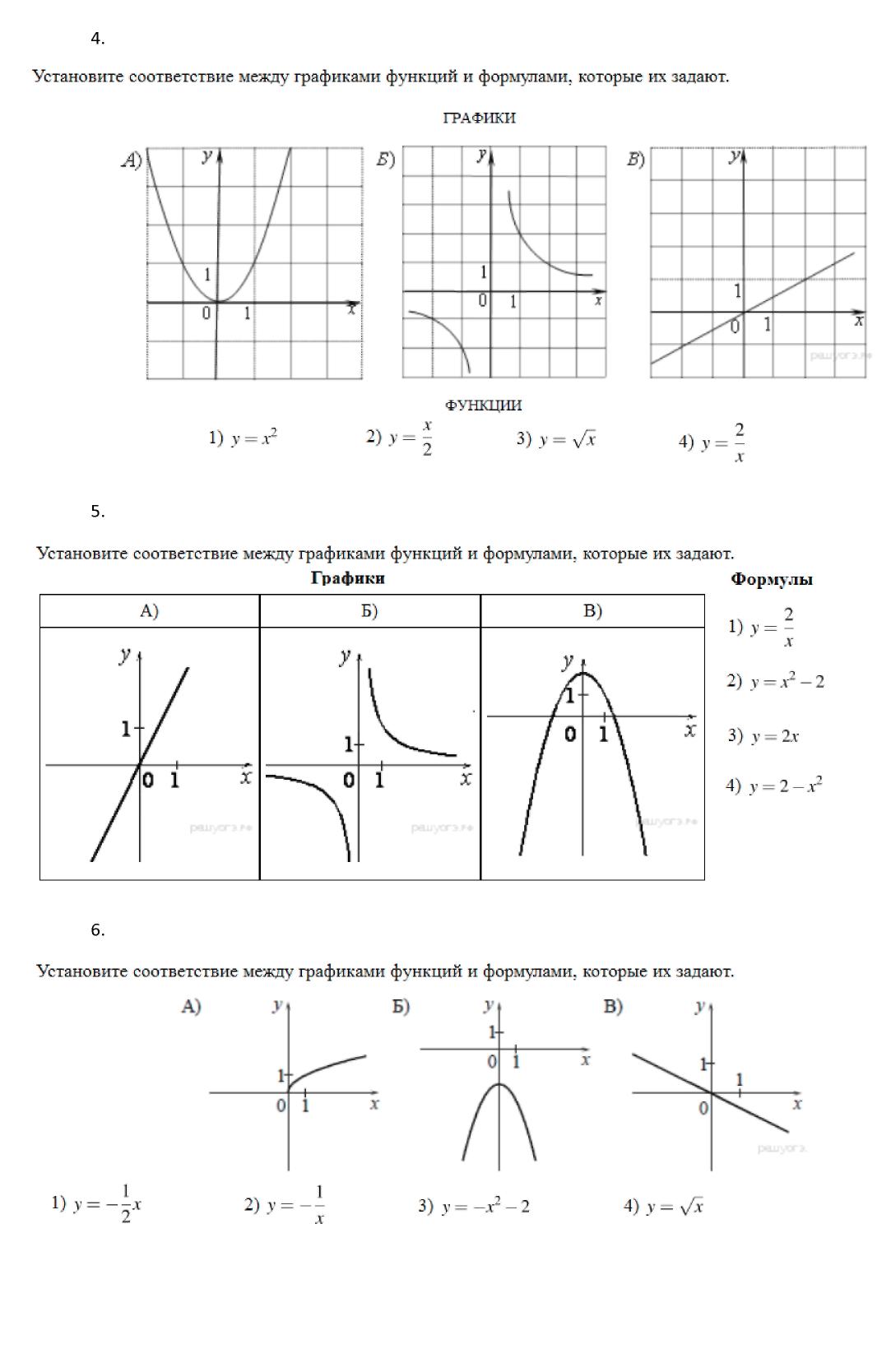 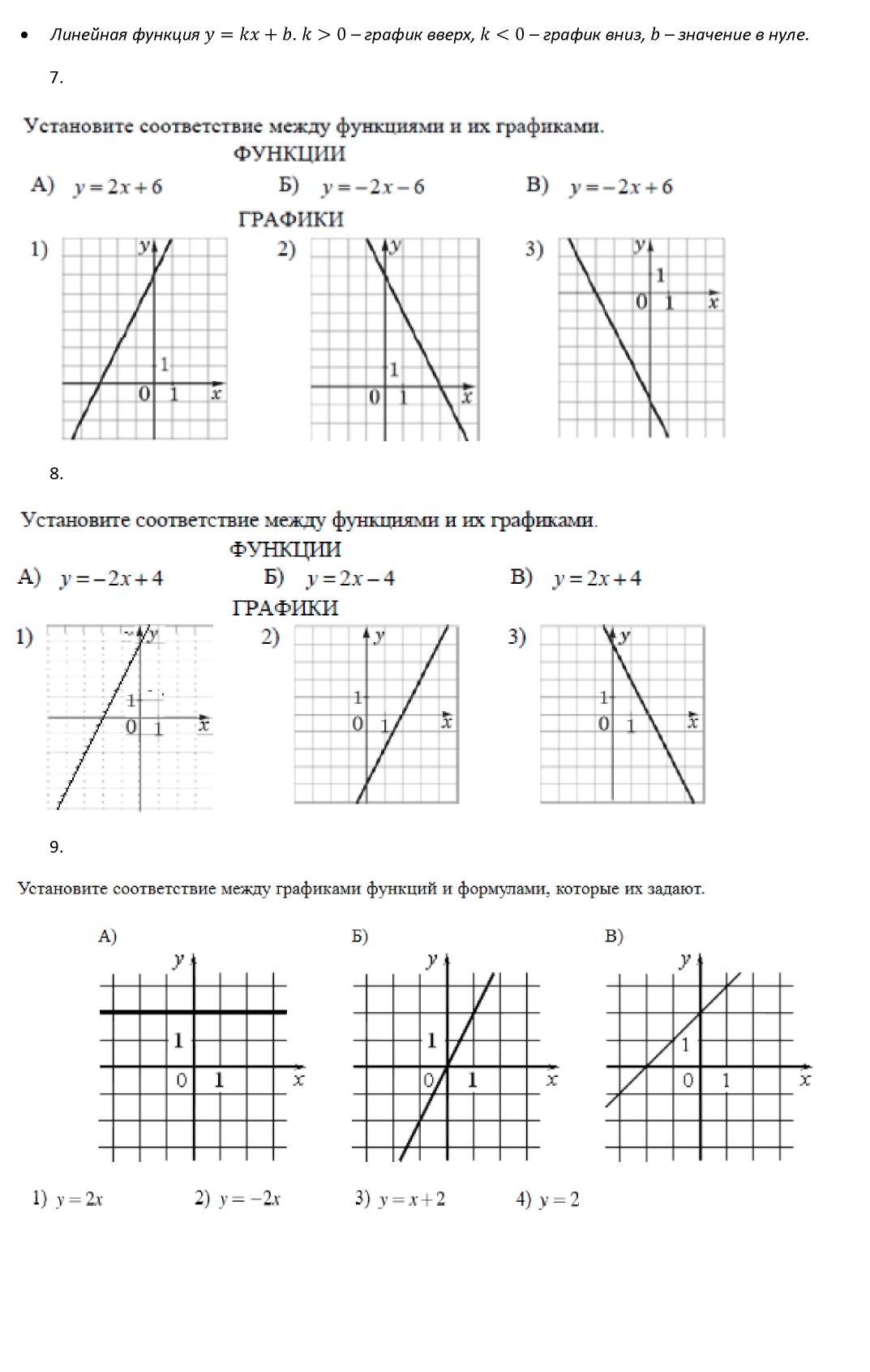 10.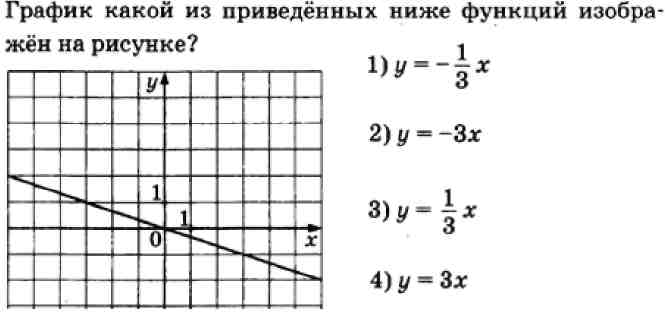 11.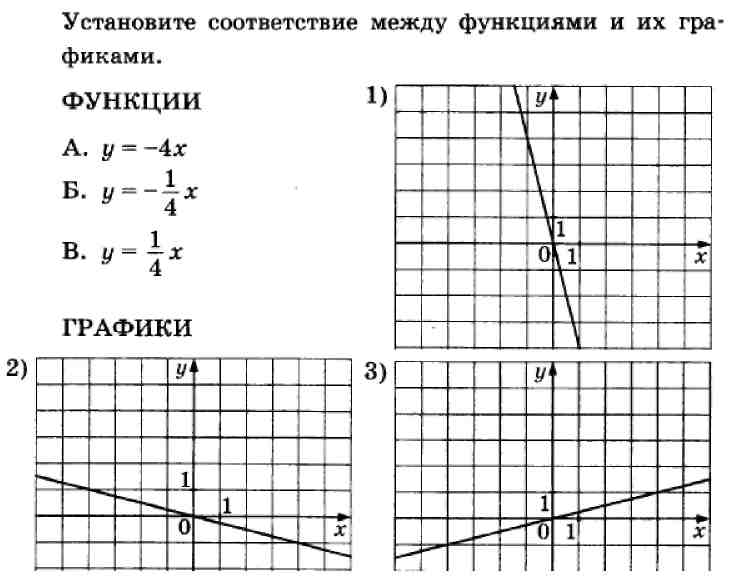 12.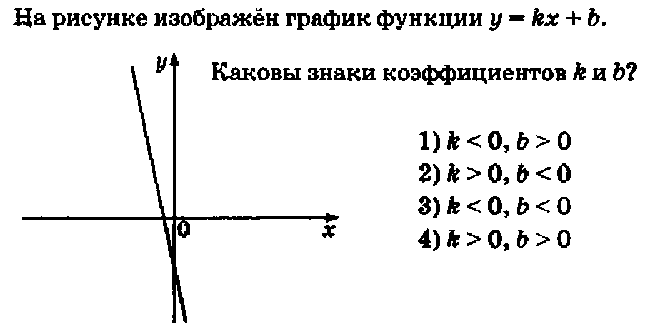 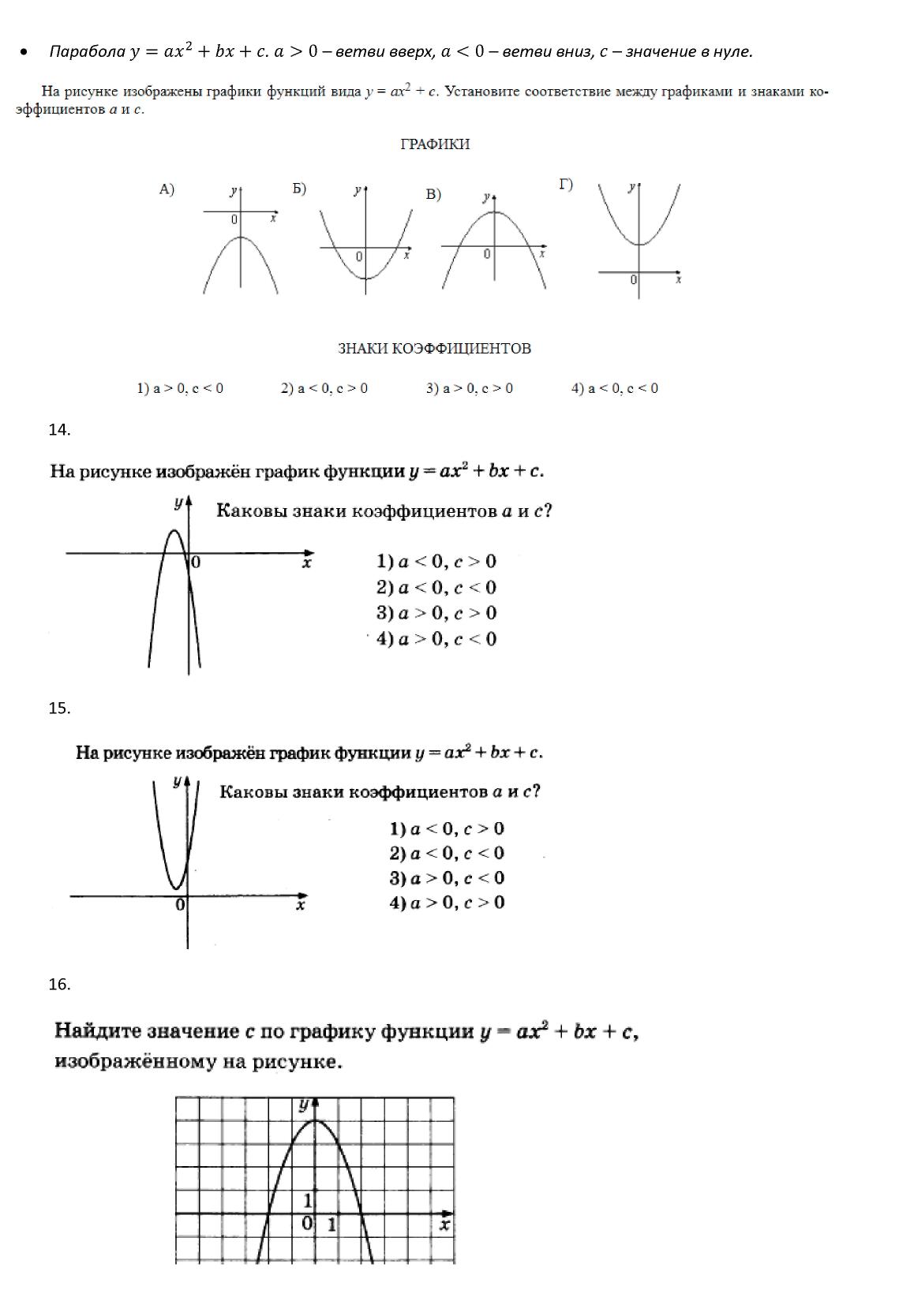 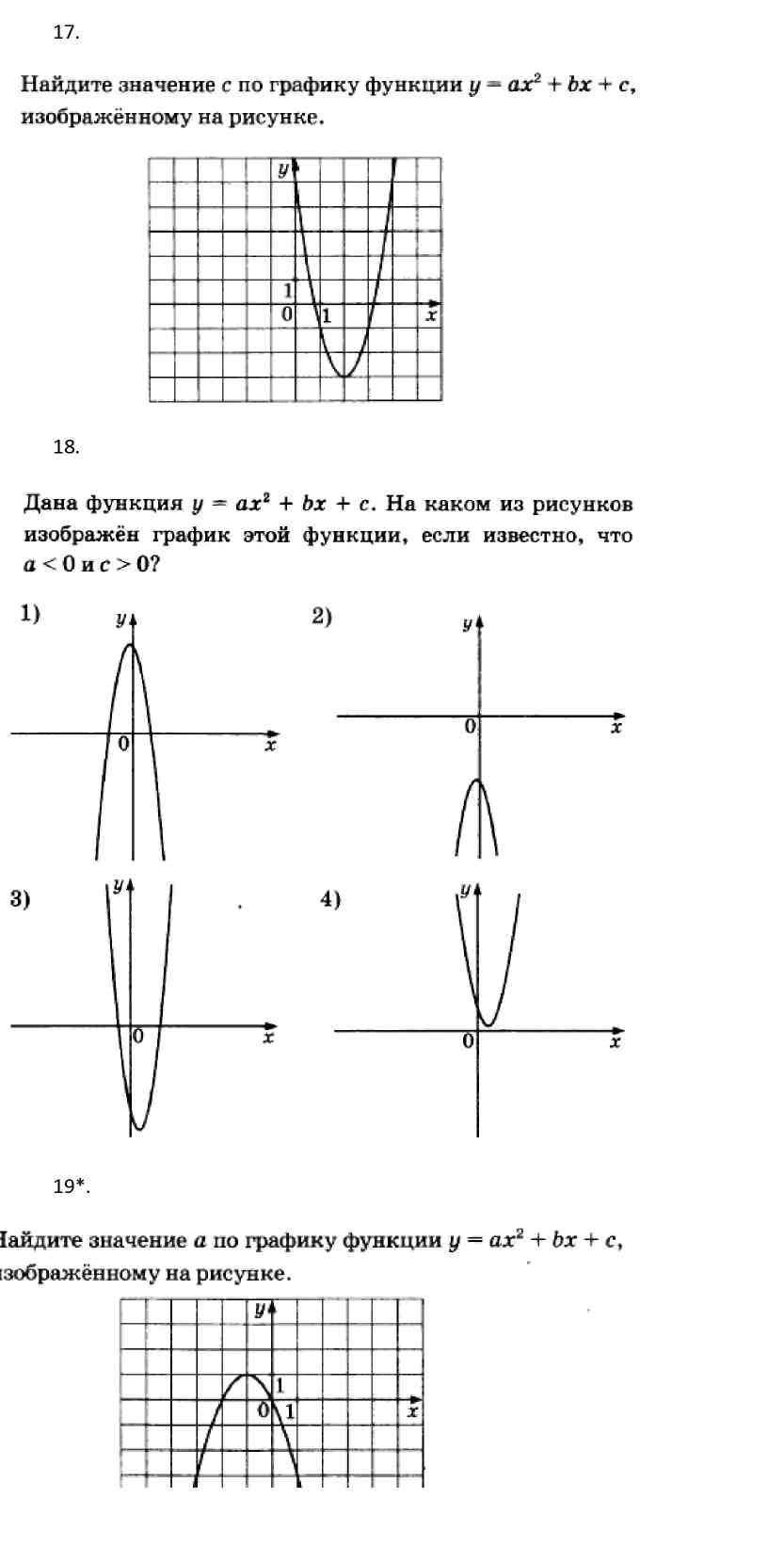 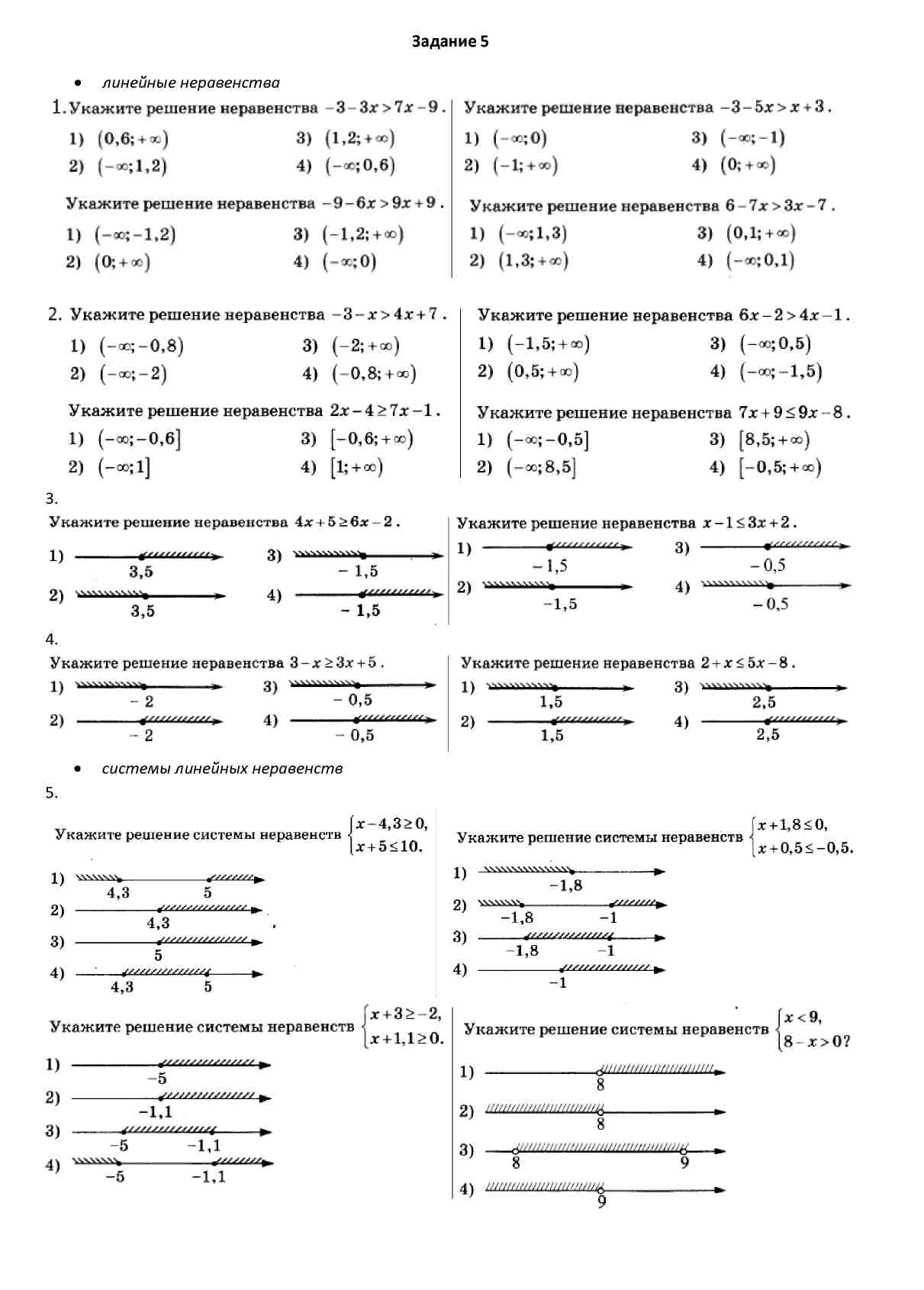 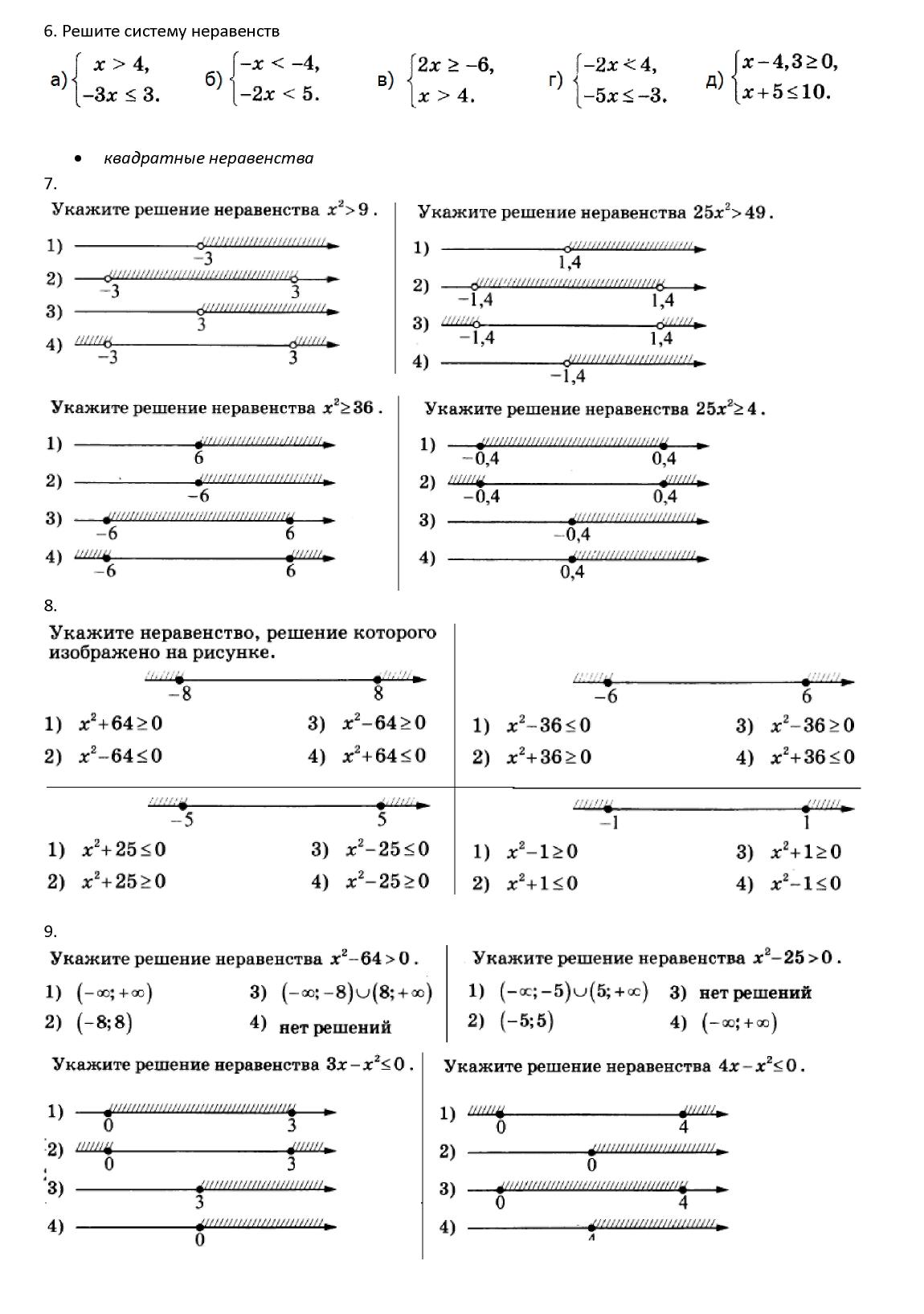 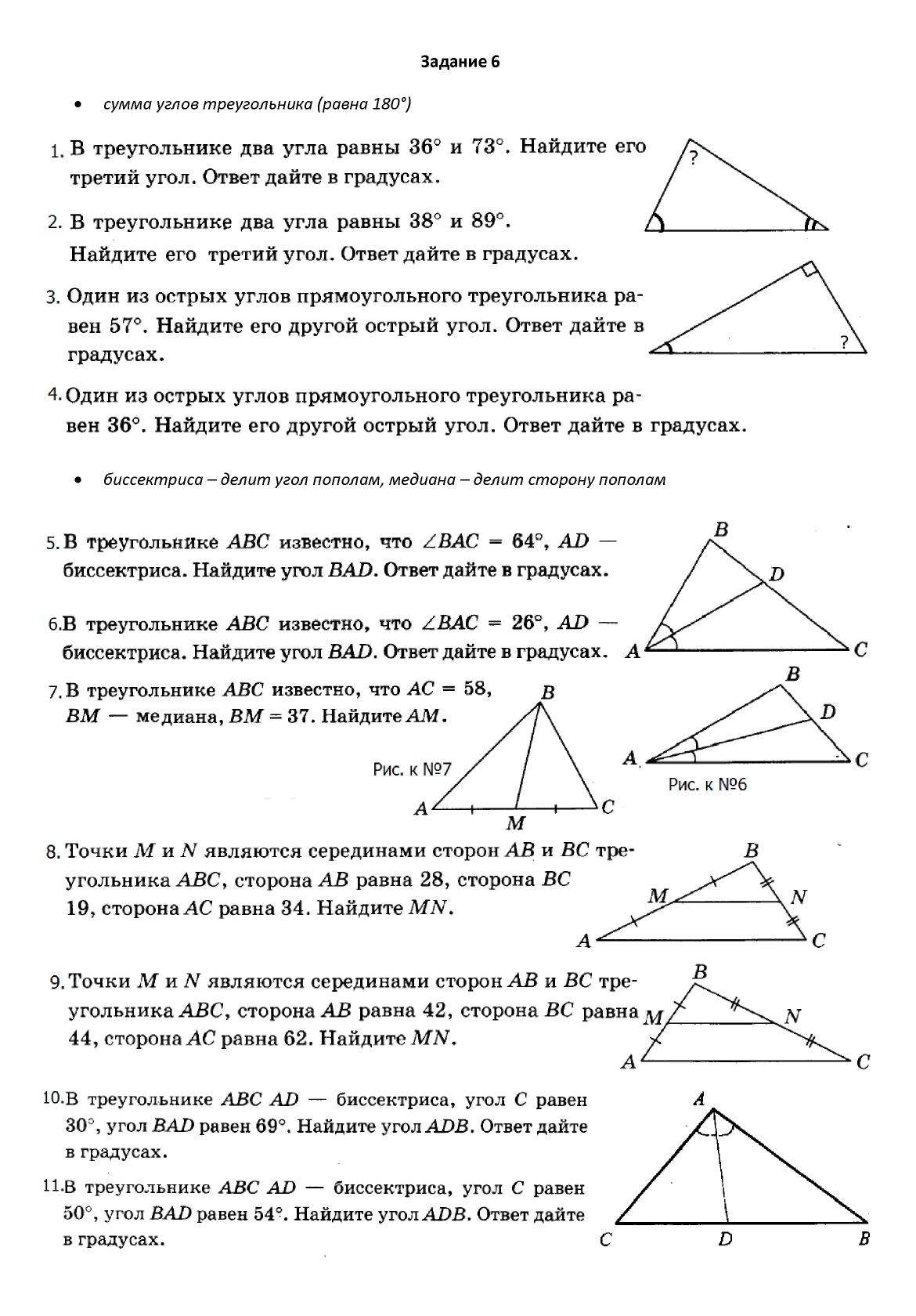 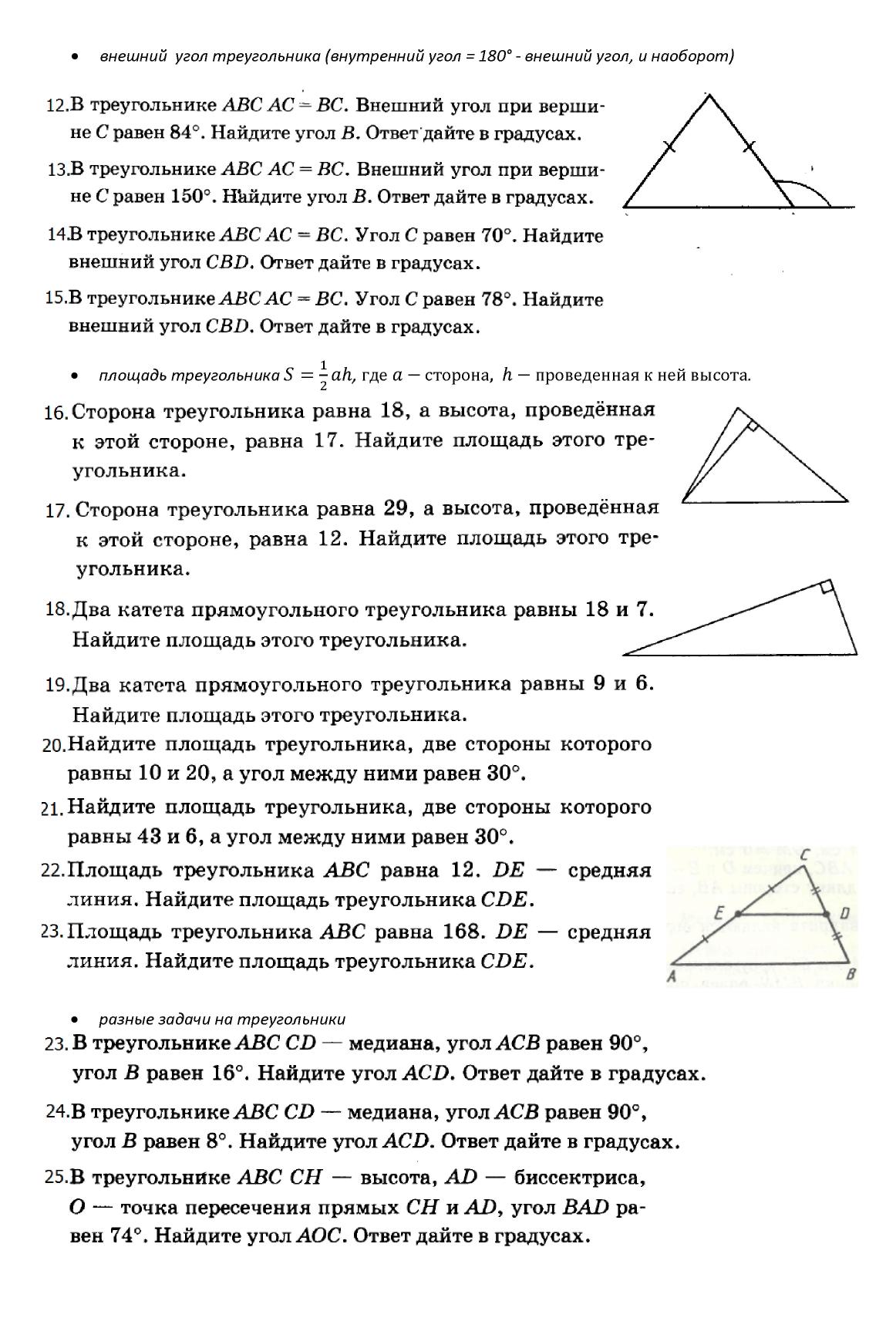 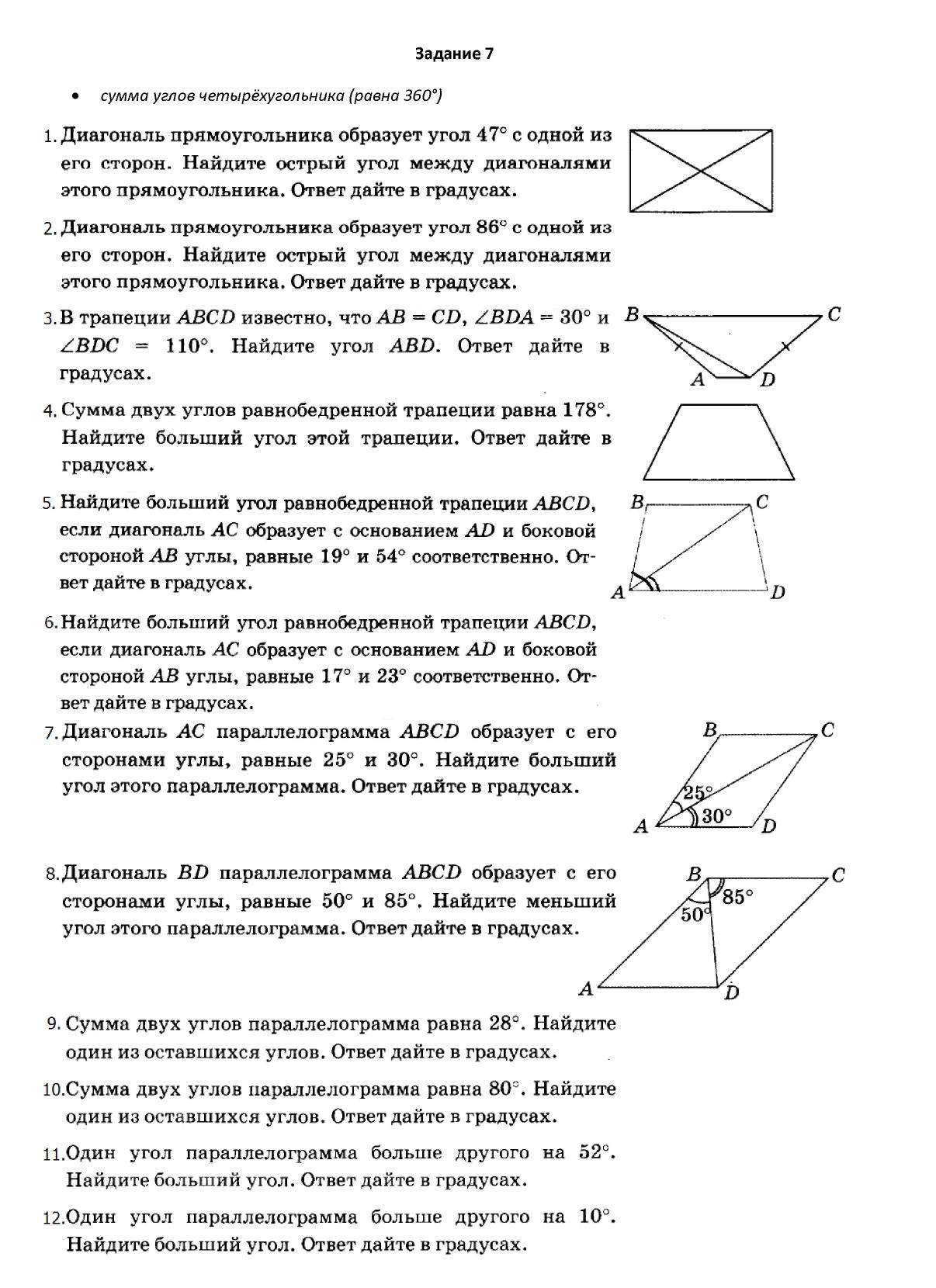 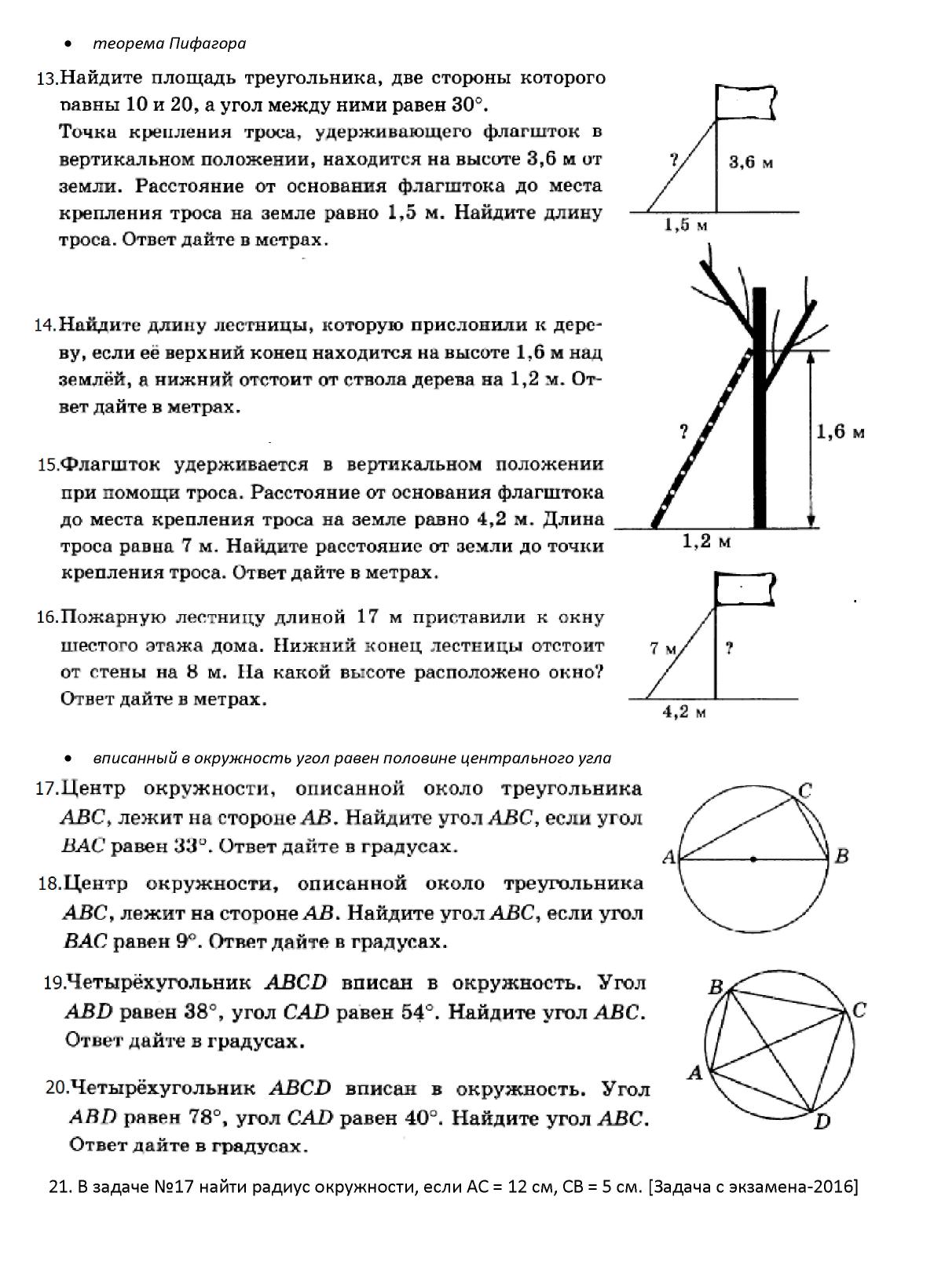 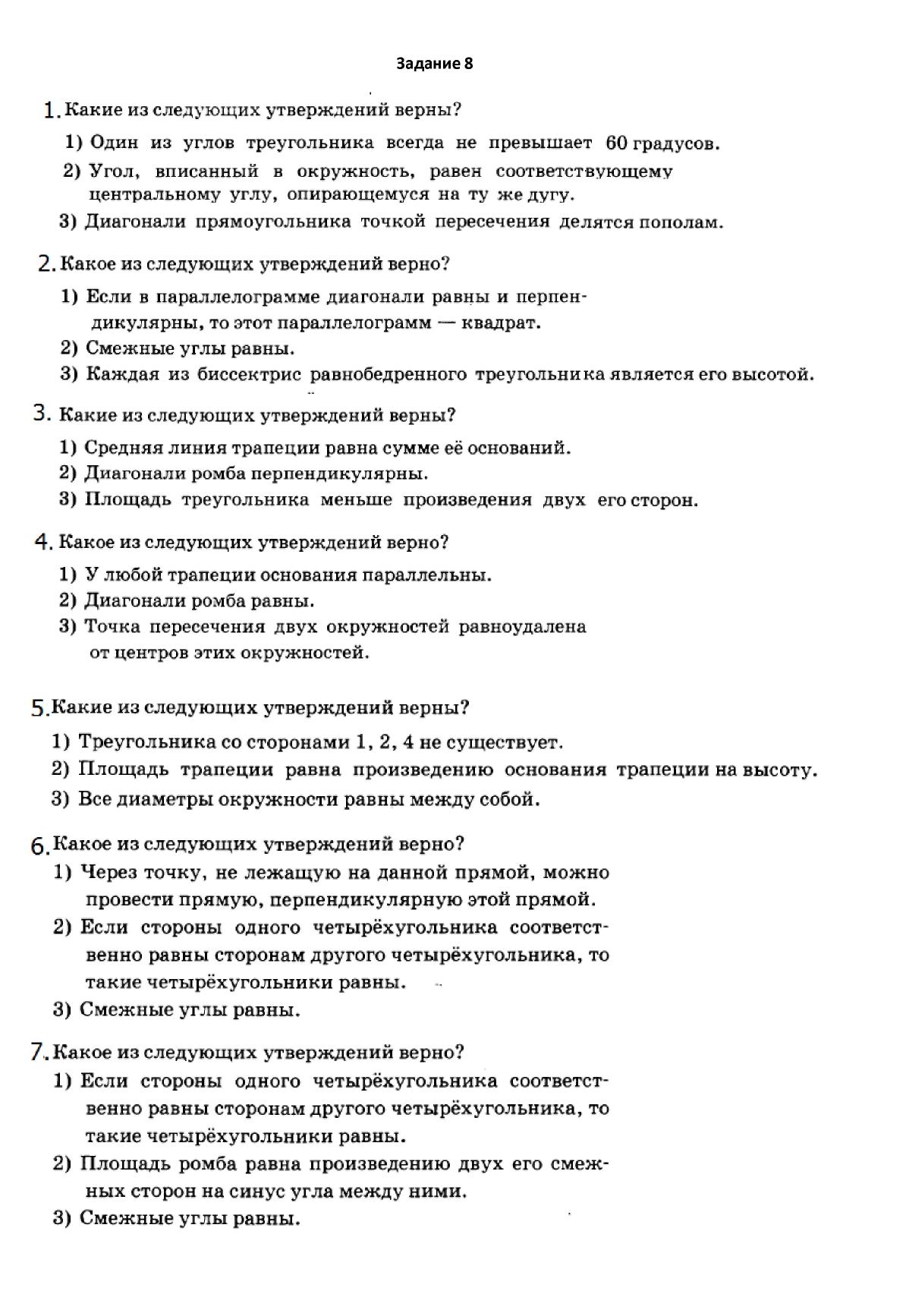 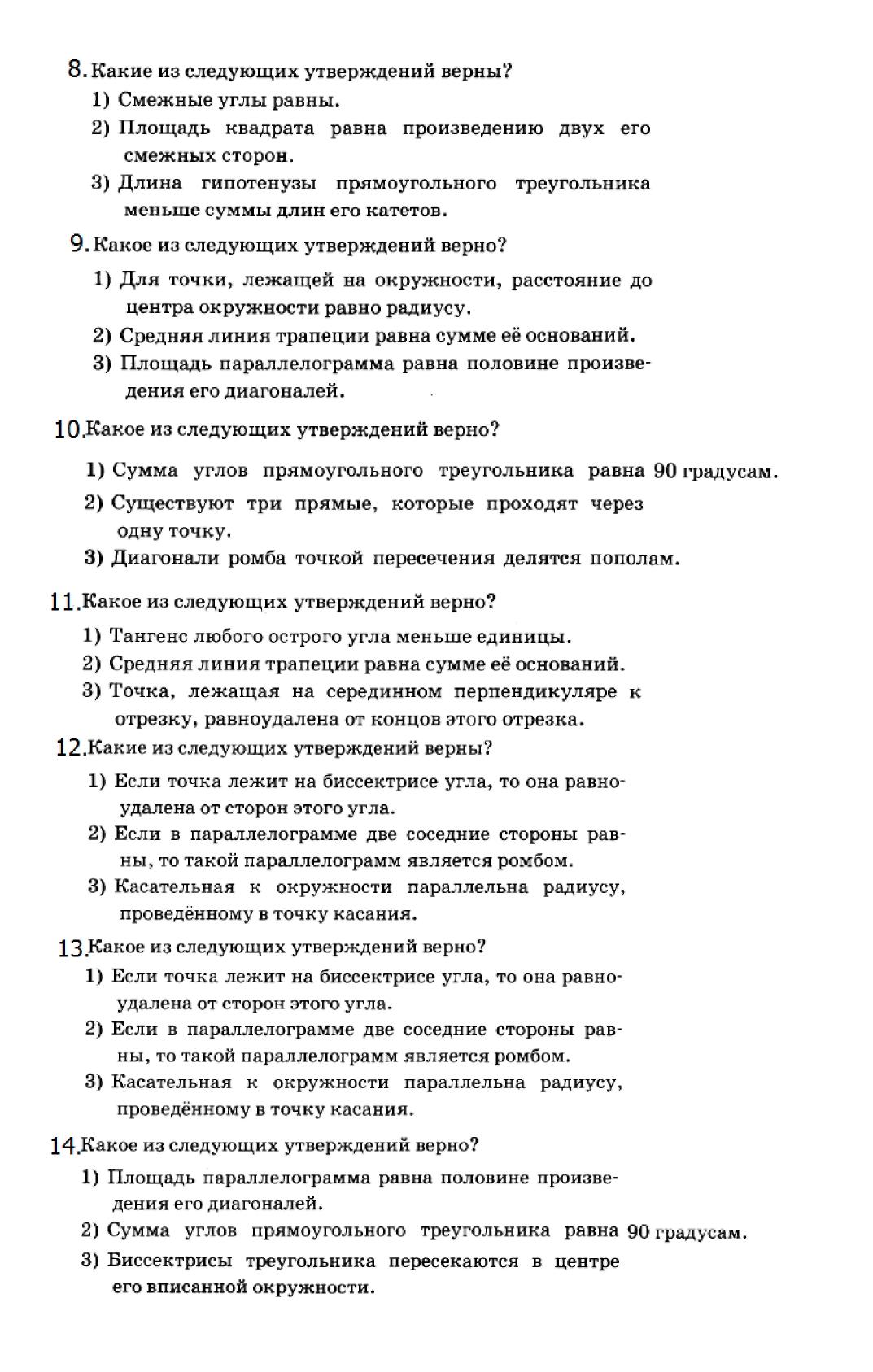 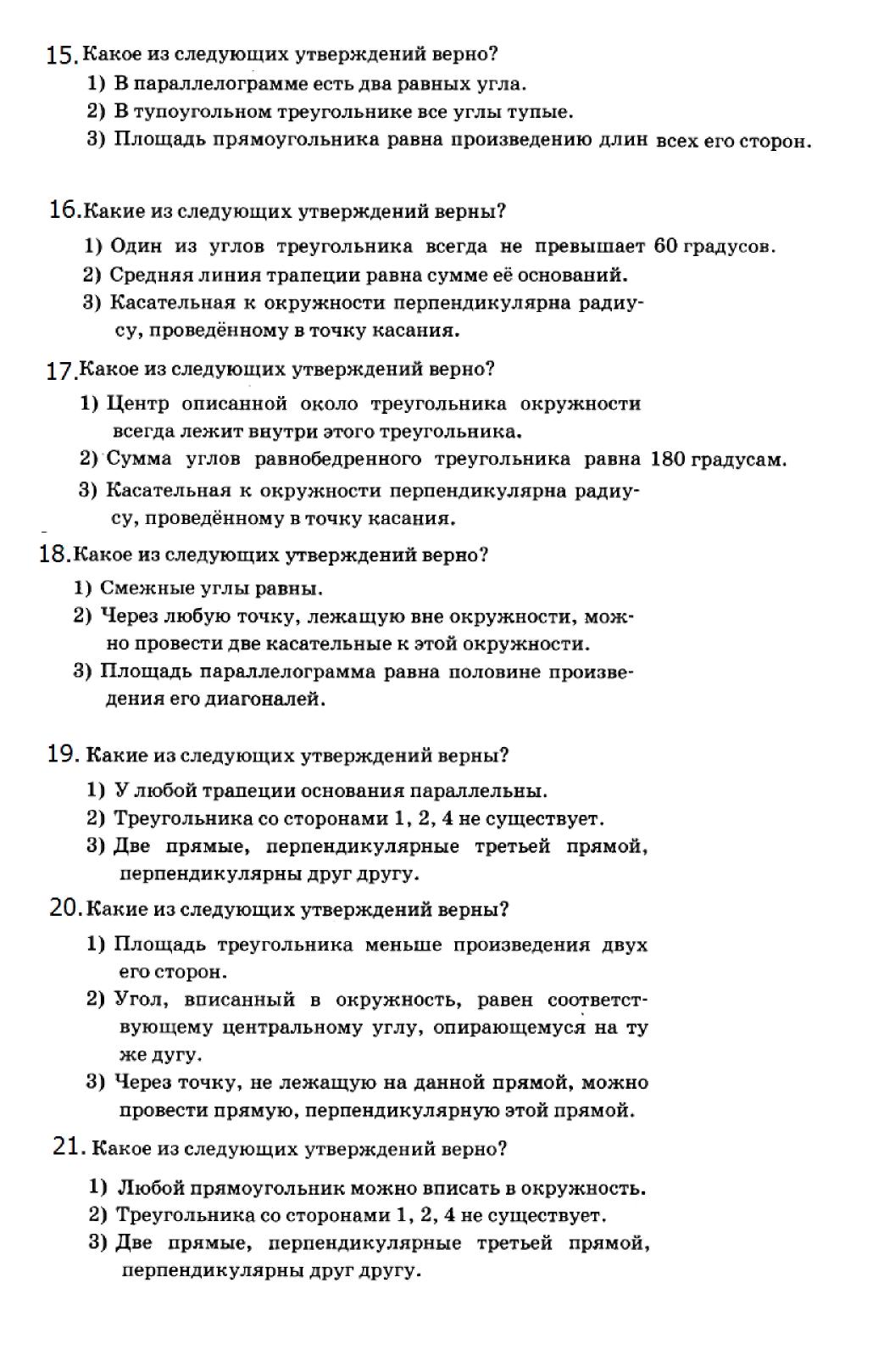 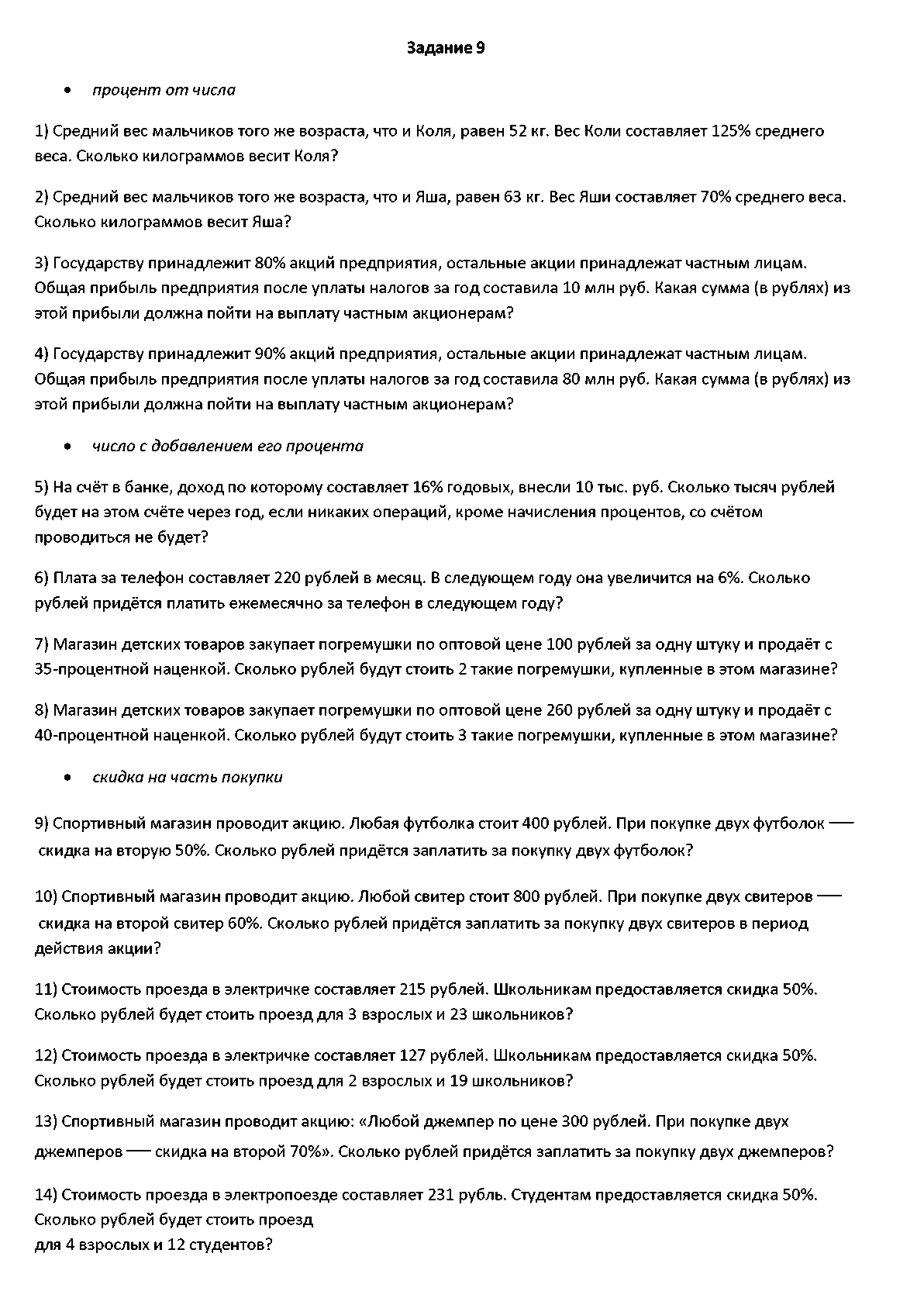 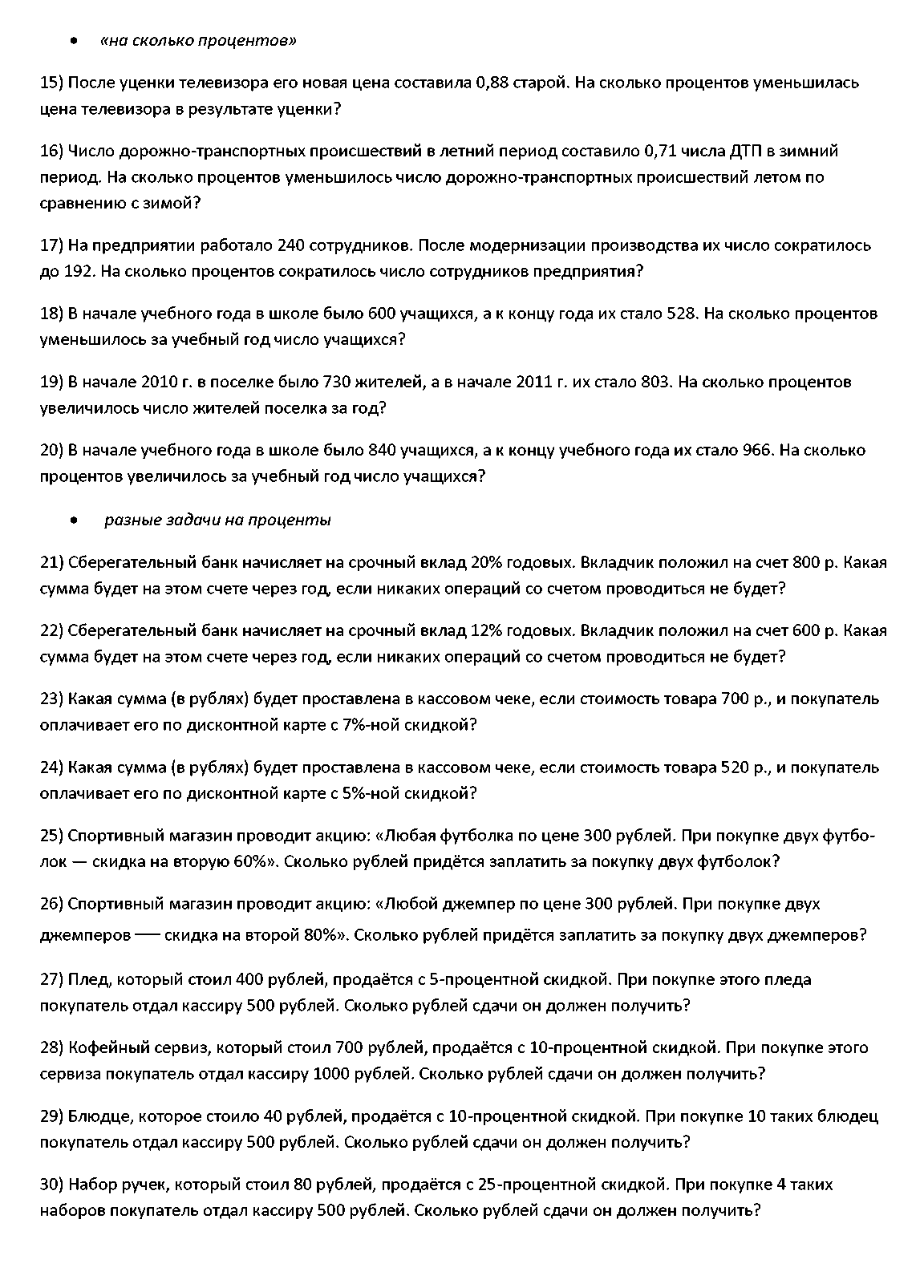 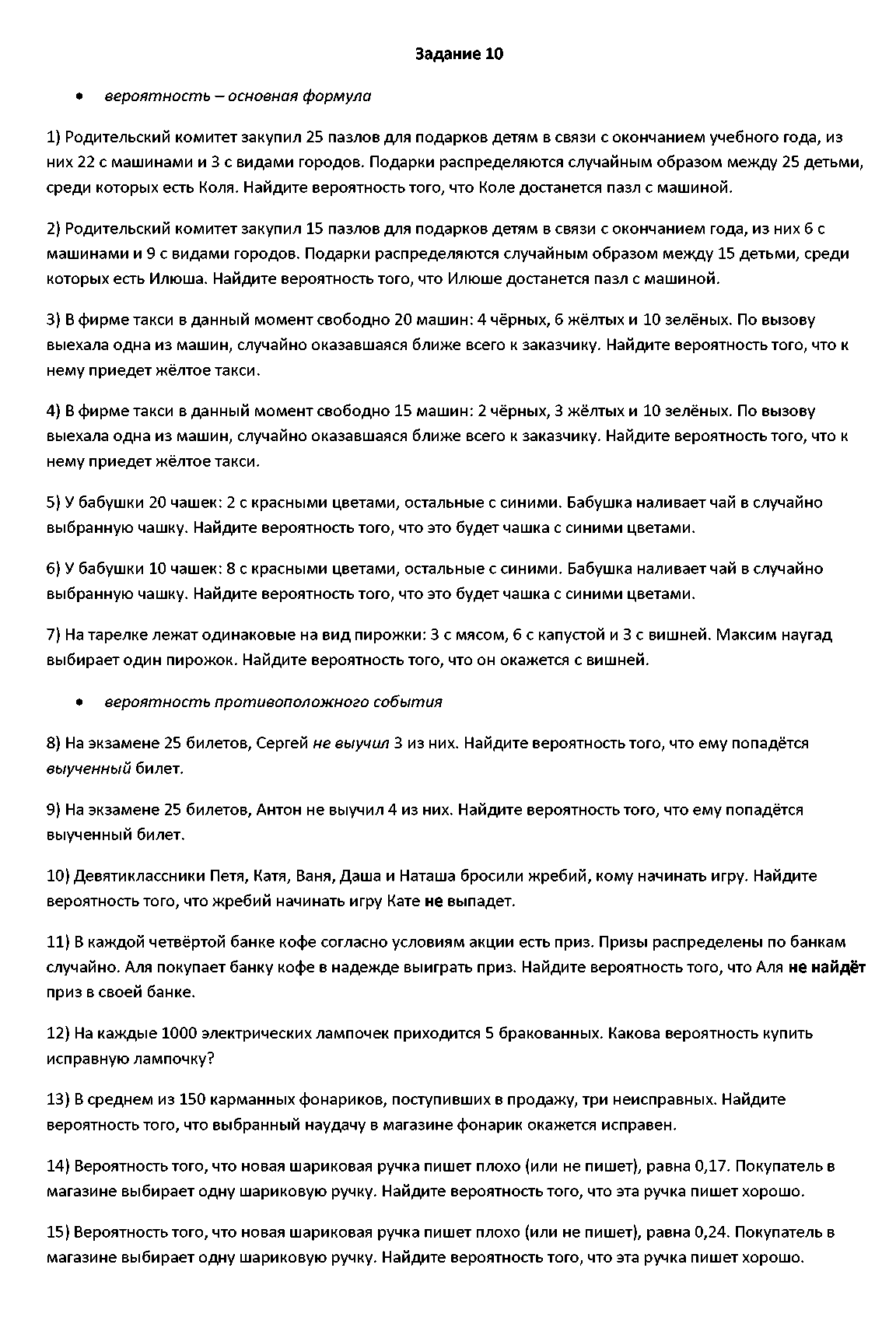 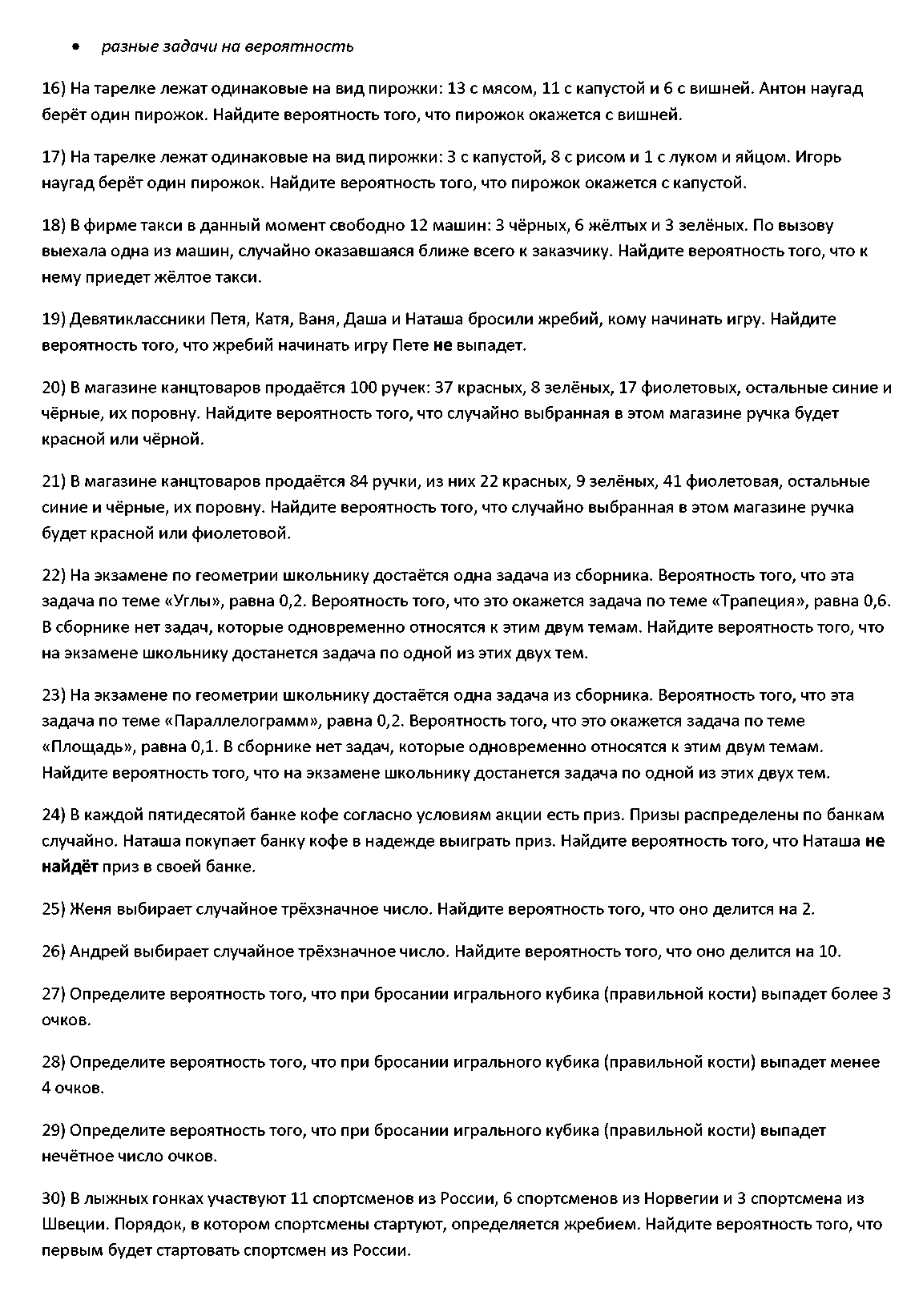 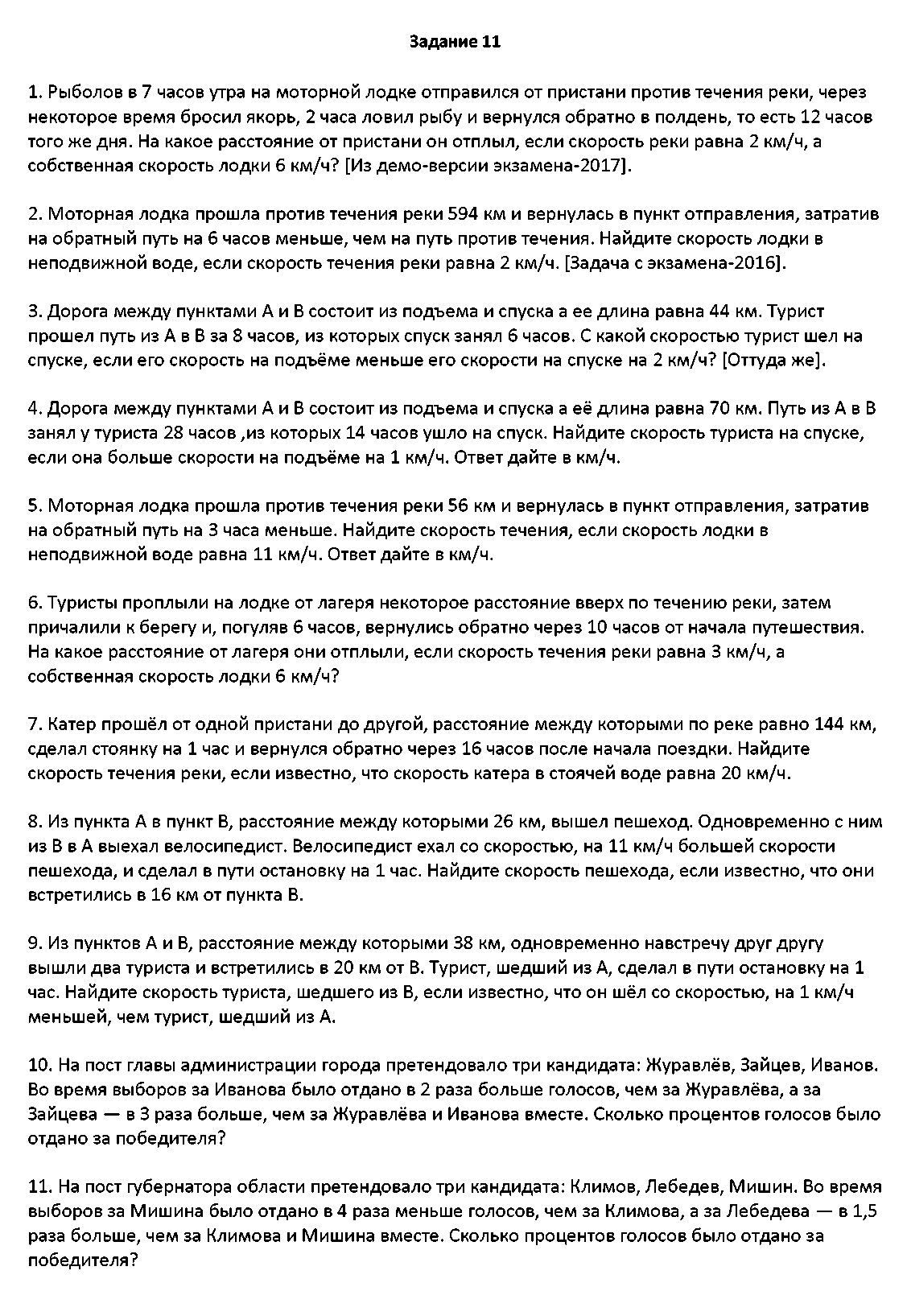 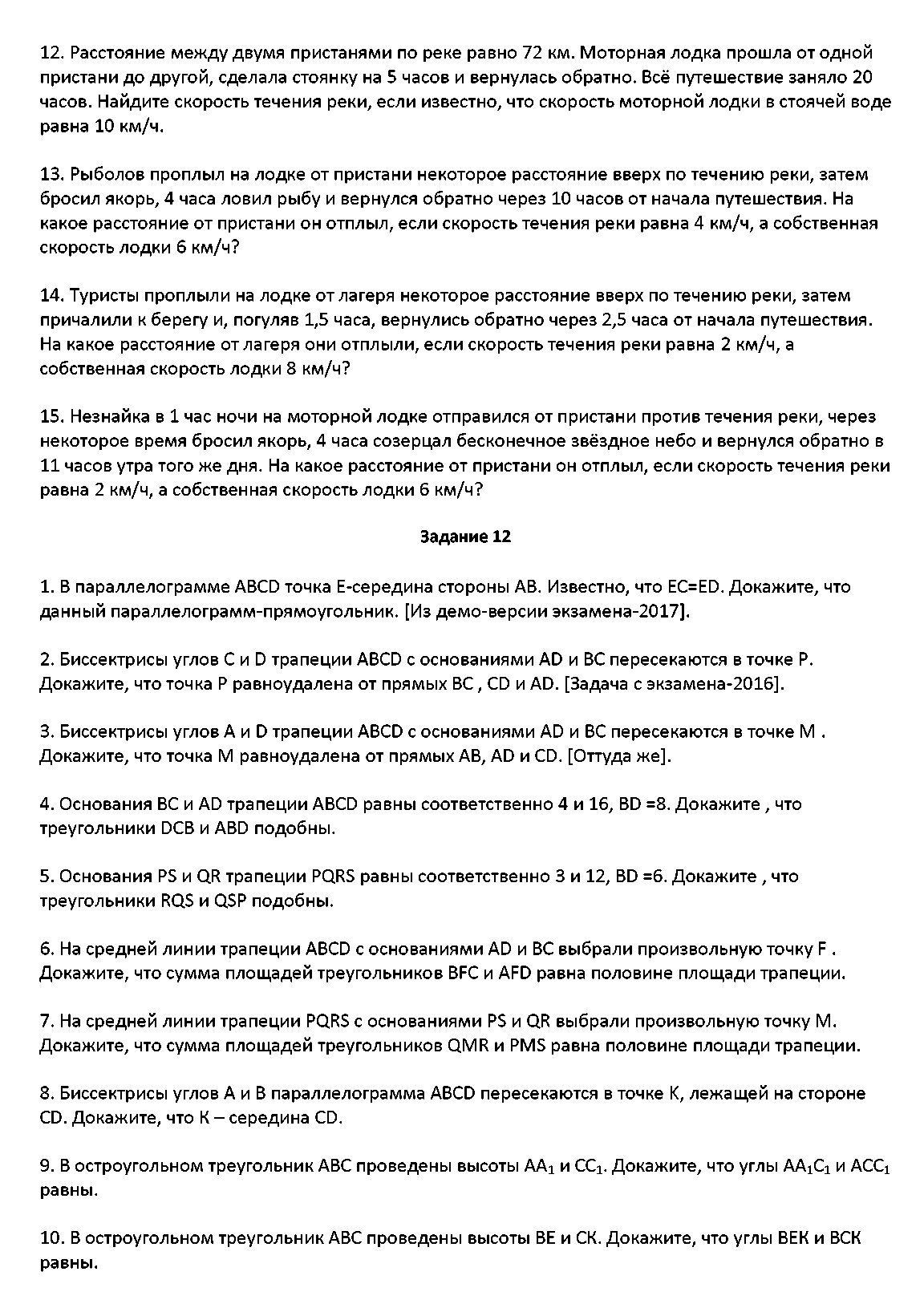 